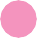 GESTÃO DE PESSOAS	»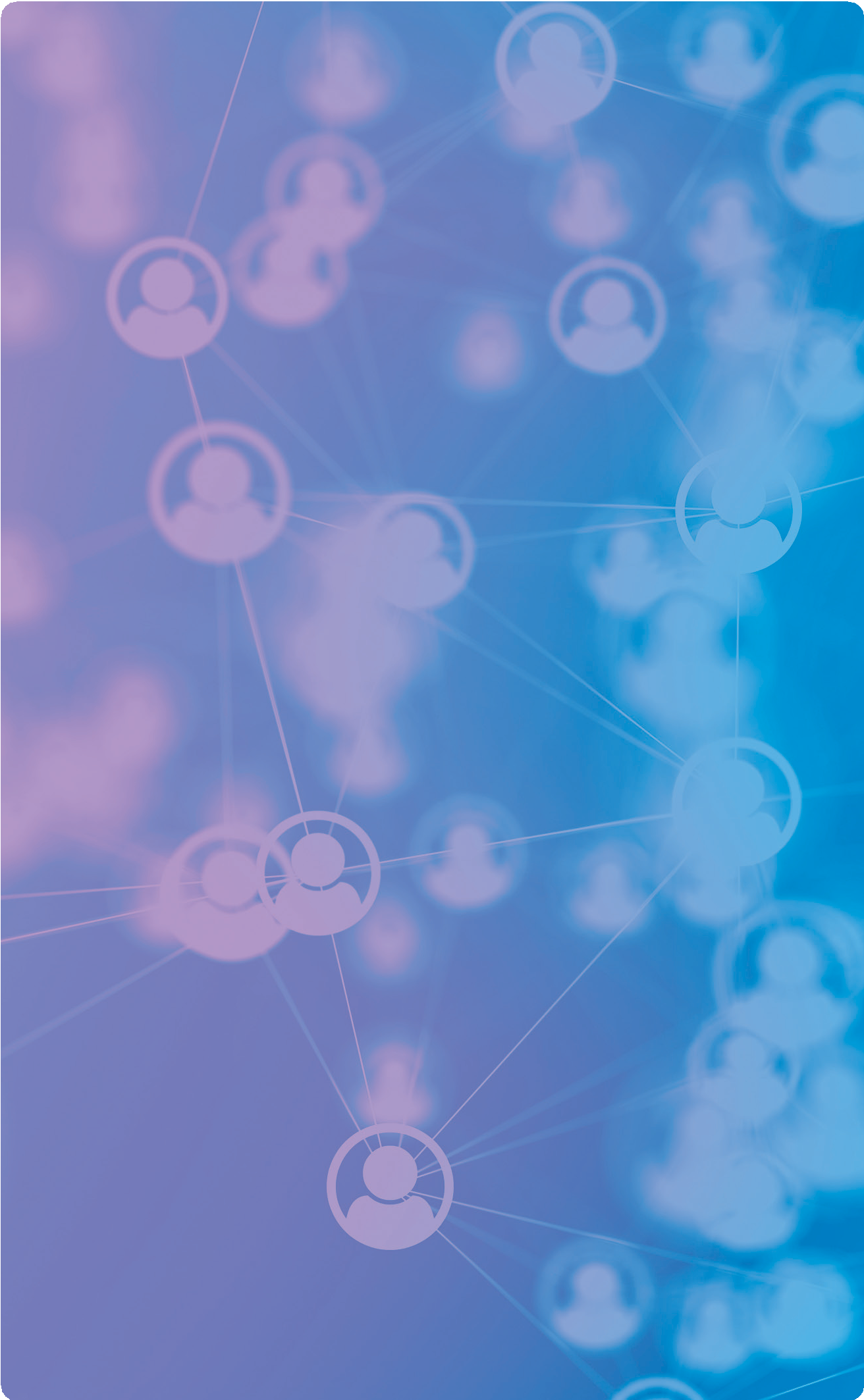 ˦ Conformidade legal: principais normas internas e mecanismos de controle adotados na gestão da folha de pagamentos e na gestão de pessoas.˦ Avaliação da força de trabalho: distribuição por áreas e/ou subunidades ou unidades vinculadas; principais categorias.˦ Estratégia de recrutamento e alocação de pessoas, situação de servidores com condições de aposentadoria;˦ Detalhamento da despesa de pessoal (ativo, inativo e pensionista), evo- lução dos últimos anos e justificativa para o aumento/a diminuição.˦ Estratégia de valorização por desempenho e levantamento de neces- sidades de treinamento; estratégias para alavancar o desempenho e a eficiência, sistemas/ferrramentas de apoio, trabalho remoto, valorização do ambiente e das condições de trabalho, etc.˦ Principais metas não alcançadas, principais desafios, ações e perspectivas para os próximos exercícios.»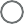 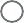 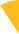 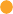 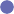 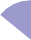 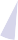 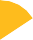 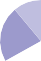 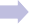 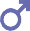 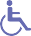 Conformidade legal Legislação AplicadaPara assegurar a conformidade com a lei 8.112/1990e demais normas aplicáveis à Gestão de Pessoas, oDevemos citar também outra importante diligência do TCU, que tratou das possíveis irregularidades referentes às acumulações indevidas de cargos públicos. Foram analisados 300 casos, conforme abaixo.Orientação Normativa SGP/MP nº 5, de 21/2/2013. Tais reposições irão gerar retorno aos cofres da União de aproximadamente R$ 3.285.298,00.Na área de Gestão de Pessoas, atendemos diversas solicitações realizadas na Ouvidoria e no Serviço de Informação ao Cidadão – SIC, nos termos da Lei nº 12.527, de 18/11/2011.Ministério da Fazenda observa o conjunto de regras e diretrizes estabelecidas ou referendadas pelo Governo Federal e órgãos de controle.Acumulação indevidaProcedentes 1%Regularizados 16%450 Processos Administrativos14 UnidadesDescontos lançados em folha3,28 mi	155 SIC +105 Ouvidorias=	260solicitaçõesNesse contexto, o Ministério da Fazenda diariamente, as normas publicadas pela Secretaria de Gestão de Pessoas do MPDG, Órgão Central do SIPEC, e orienta as unidades fazendárias quanto aos 	 Improcedentes 83%Fonte: SISouvidor e COGEP/SPOAAvaliação da força de trabalhoatendidasregulamentos aplicáveis.Normas e03 Decretosanalisamos alguns casos de extrapolação do teto constitucional.30.969 Servidores59,07%	40,93%	0,78%do Seguro Social. Com a incorporação do extintoMinistério da Previdência Social, em 2017, passamos alegislações117atos07 Medidas Provisórias10 Leis41 Notas46 Portarias10 outrosAbate tetoOutros 11%Improcedentes 22%   	Regularizados 67%     	O quadro de pessoal do Ministério da Fazenda, em razão de seu papel institucional, é bastantecontar com os servidores da Carreira Previdência, Saúdeempregados anistiados, cedidos, ocupantes de cargos comissionados s/ vínculo e contratos temporários.O quadro de servidores vem sendo reduzido a cada ano, principalmente pelo alto índice de evasão e pelaApontamentos dos Órgãos de Controle Aliado a isso, por meio de informações extraídas do SIAPE, são realizadas auditorias preventivasperiodicamente, de forma a corrigir eventuaisIndicadores de ConformidadeA avaliação da conformidade nos processos de Gestão de Pessoas é realizada por meio de indicadores. Os responsáveis pelos órgãos e pelas unidades pagadoras declaram anualmente a observância às normas e ocomposição da força de trabalho.Nosso quadro é composto basicamente por 05 (cinco) Carreiras e 02 (dois) Planos Especiais de Cargos.Distribuição do quadro de servidores por carreiraescassez de novos concursos públicos (vide item 06).Evolução do quadro de pessoal32.68531.710	30.969e apontamentos dos órgãos de controle (TCU e CGU) e cuidamos para que sejam dados os devidoscumprimento dos tópicos indicados.Previdência, da Saúde e do Trabalho1,30%	 	Outros0,06%201520162017atendimentos pelas unidades fazendárias envolvidas.Finanças e Controle3,26%*estagiários não foram consideradosDiligências recebidas(2.278)TCU	CGU7%	100Seguro Social  	5,80%Procurador da Fazenda NacionalTributária eEm análise  Atendidas Fonte: COGEP/SPOA%93%6,92%Plano Especial de Cargos  	                do Ministério da FazendaAduaneira52,60%Dentre os apontamentos mais relevantes realizados pelo TCU em 2017, podemos citar o Acórdão 2780/16, que apurou 1.625 indícios de possíveis irregularidades nas pensõesde “Filha Maior Solteira” prevista na Lei 3.373/1958. No cumprimento do citado acórdão foram excluídos 836 benefícios no âmbito do Ministério da Fazenda.5 Acompanhamento de concessões, licenças e benefícios. Em 2017, todos os servidores entregaram a Declaração de Bens e Rendas ou autorizaram seu acesso, conforme dispõe a Lei nº 8.730, de 10/11/1993.Os atos de admissão, concessão de pensão civil e24,88%Dentre as diversas carreiras integrantes do MF, destacam-se as Carreira Tributária e Aduaneirada Receita Federal do Brasil, a Carreira de Finanças e Controle e a Carreira de Procuradores da Fazenda Nacional.Distribuição da Força de TrabalhoDistribuição dos Servidores por unidade de exercícioSE	OutrosFilha maior solteiraOutros14%aposentadoria foram registrados no SISAC, conformeinstrução Normativa TCU nº 55/2007.Temos ainda os integrantes do Plano Especial de	9%	4%Cargos do Ministério da Fazenda, que prestam o apoioRFBÁrea MEIO:Decisão Judicial 28%	 	Foram instaurados processos para reposição de valoresadministrativo necessário ao desempenho das funçõesSTN71%11,17%Improcedentes 6%	Fonte: COGEP/SPOAExcluídos52%recebidos indevidamente por servidores, aposentadosno âmbito da Receita Federal, os servidores da carreira3%Fonte: SiapePGFN13%Área FIM:88,83%Fonte: RG 2017 Ministério da Fazenda.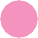 